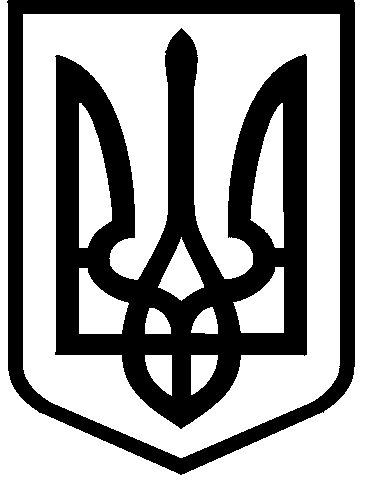 КИЇВСЬКА МІСЬКА РАДАVIII СКЛИКАННЯПОСТІЙНА КОМІСІЯ З ПИТАНЬ ЕКОЛОГІЧНОЇ ПОЛІТИКИ. Київ, вул. Хрещатик, 36  к.1005/1                         	           тел.:(044)202-70-76, тел./факс:(044)202-72-31 ____________№_____________________Проектм. Київ,вул. Хрещатик, 36, 10-й поверх, каб. 101731.01.2018 (середа) о 14.00Порядок деннийзасідання постійної комісії Київської міської ради з питань екологічної політикиПро розгляд звернення депутата Київської міської ради Пабата О.В. від 12.09.2017 №28/15507 та лист управління екології та природних ресурсів Департаменту міського благоустрою та збереження природного середовища виконавчого органу Київської міської ради (Київська міська державна адміністрація) від 24.11.2017 № 064-12468 стосовно проблеми, яка може виникнути у зв’язку з розташуванням заправних комплексів на воді в межах території міста Києва.Доповідачі: Депутат Київської міської ради – Пабат Олександр Вікторович;Начальник управління екології та природних ресурсів виконавчого органу Київської міської ради (Київська міська державна адміністрація) – Москалевський Станіслав Володимирович.Про розгляд звернення депутата Київської міської ради Непопа В.І. від 01.12.2017 №28/15507 щодо розгляду листа адвоката Шевчука О.А. стосовно негативного впливу на здоров’я та життя мешканців прилеглих територій від функціонування полігонів ТПВ №5 та №6, а також від діяльності філії заводу «Енергія «Київенерго».Доповідач: Директор Департаменту житлово-комунальної інфраструктури виконавчого органу Київської міської ради (Київська міська державна адміністрація) – Науменко Дмитро Володимирович;Начальник управління екології та природних ресурсів виконавчого органу Київської міської ради (Київська міська державна адміністрація) – Москалевський Станіслав Володимирович.Про розгляд звернення управління екології та природних ресурсів Департаменту міського благоустрою та збереження природного середовища виконавчого органу Київської міської ради (Київська міська державна адміністрація) від 13.12.2017 № 064-13257 та звернення Київського еколого-культурного центру від 14.12.2017 №08/21411 стосовно розміщення соціальної реклами у метрополітені про захист первоцвітів та відповідальність за їх знищення.Доповідачі: Начальник управління екології та природних ресурсів виконавчого органу Київської міської ради (Київська міська державна адміністрація) – Москалевський Станіслав Володимирович;Начальник Державної екологічної інспекції у м. Києві – Павленко Віктор Вікторович.Про розгляд Плану організації виконання Указу Президента від 21.11.2017 р. № 381 "Про додаткові заходи щодо розвитку лісового господарства, раціонального природокористання та збереження об'єктів природно-заповідного фонду" від 20.12.2017 № 46041.Доповідачі: голова постійної комісії Київської міської ради – Яловий Костянтин Володимирович;Начальник управління екології та природних ресурсів виконавчого органу Київської міської ради (Київська міська державна адміністрація) – Москалевський Станіслав Володимирович.Про розгляд звернення Державної екологічної інспекції у м. Києві від 22.12.2017 № 08/22164 стосовно забруднення повітря Філією «Завод «Енергія» Київенерго» ПАТ Київенерго та Бортницькою станцією аерації ПАТ «АК «Київводоканал».Доповідачі: Начальник Державної екологічної інспекції у м. Києві – Павленко Віктор Вікторович;Начальник управління екології та природних ресурсів виконавчого органу Київської міської ради (Київська міська державна адміністрація) – Москалевський Станіслав Володимирович.Заслуховування звіту заступника голови Київської міської державної адміністрації Пантелеєва П.О. про стан виконання плану заходів, спрямованих на реалізацію електронній петиції № 5280 (про винесення ПрАТ «Фанери та плити» за межі м. Києва).Доповідачі: заступник голови Київської міської державної адміністрації – Пантелеєв Петро Олександрович;Автор петиції – Довжок Олег Эвгенович.Заслуховування звіту заступника голови Київської міської державної адміністрації Пантелеєва П.О. про стан виконання плану заходів, спрямованих на реалізацію електронній петиції № 2079 (Назавжди заборонити законом: вирубку лісів, парків, знищення скверів та унеможливити зменшення зелених зон в м. Києві. Щорічно в нашому місті кількість зелених насаджень зменшується порядку 8 %!).Доповідачі: заступник голови Київської міської державної адміністрації – Пантелеєв Петро Олександрович;Автор петиції - Баранова Галина Іванівна.Заслуховування звіту заступника голови Київської міської державної адміністрації Спасибка О.В. про стан виконання плану заходів, спрямованих на реалізацію електронній петиції № 713 (Ландшафтний природний парк замість забудови південних Осокорків).Доповідачі: заступник голови Київської міської державної адміністрації – Спасибко Олександр Валерійович;Автор петиції - Петелицький Михайло Миколайович.Про розгляд проекту рішення Київської міської ради «Про надання дозволу на розроблення проекту землеустрою щодо відведення земельної ділянки комунальному підприємству по утриманню зелених насаджень Дніпровського району м. Києва на вул. Алма-Атинській, 56-58 у Дніпровському районі м. Києва для утримання скверу», К-29169 (доручення заступника міського голови – секретаря Київської міської ради від 03.08.2017 № 08/231-1795/ПР).Доповідачі: Директор Департаменту земельних ресурсів виконавчого органу Київської міської ради (Київської міської державної адміністрації) – Поліщук Олексій Григорович;Генеральний директор КО «Київзеленбуд» – Наконечний Михайло Васильович.Про розгляд проекту рішення Київської міської ради «Про надання дозволу на розроблення проекту землеустрою щодо відведення земельної ділянки комунальному підприємству по утриманню зелених насаджень Голосіївського району м. Києва на вул. Голосіївській у Голосіївському районі м. Києва для облаштування, експлуатації та обслуговування зелених насаджень (скверу)», К-29465 (витяг з протоколу № 25 засідання постійної комісії Київської міської ради з питань містобудування, архітектури та землекористування від 14.11.2017).Доповідачі: Директор Департаменту земельних ресурсів виконавчого органу Київської міської ради (Київської міської державної адміністрації) – Поліщук Олексій Григорович;Генеральний директор КО «Київзеленбуд» – Наконечний Михайло Васильович.Про розгляд проекту рішення Київської міської ради «Про надання дозволу на розроблення проекту землеустрою щодо відведення земельної ділянки комунальному підприємству по утриманню зелених насаджень Голосіївського району м.Києва на вул. Теремківській у Голосіївському районі м. Києва для облаштування, експлуатації та обслуговування зелених насаджень (скверу)», К-29467 (доручення заступника міського голови – секретаря Київської міської ради від 09.08.2017 № 08/231-1835/ПР).Доповідачі: Директор Департаменту земельних ресурсів виконавчого органу Київської міської ради (Київської міської державної адміністрації) – Поліщук Олексій Григорович;Генеральний директор КО «Київзеленбуд» – Наконечний Михайло Васильович.Про розгляд проекту рішення Київської міської ради «Про надання дозволу на розроблення проекту землеустрою щодо відведення земельної ділянки комунальному підприємству по утриманню зелених насаджень Голосіївського району м. Києва на просп. Голосіївському (сквер "Пам'яті ліквідаторам Чорнобильської аварії" у Голосіївському районі м. Києва для облаштування, експлуатації та обслуговування зелених насаджень (скверу)», К-29469 (доручення заступника міського голови – секретаря Київської міської ради від 05.12.2017 № 08/231-3068/ПР).Доповідачі: Директор Департаменту земельних ресурсів виконавчого органу Київської міської ради (Київської міської державної адміністрації) – Поліщук Олексій Григорович;Генеральний директор КО «Київзеленбуд» – Наконечний Михайло Васильович.Про розгляд проекту рішення Київської міської ради «Про надання дозволу на розроблення проекту землеустрою щодо відведення земельної ділянки комунальному підприємству по утриманню зелених насаджень Дніпровського району м. Києва від будівлі СЗШ № 4 на вулиці Стальського, 26-а та вздовж будинків, 4-а, 2-б, 2-а та 2 на вулиці Курнатовського у Дніпровському районі м. Києва для утримання скверу», К-29664 (доручення заступника міського голови – секретаря Київської міської ради від 01.08.2017 № 08/231-1757/ПР).Доповідачі: Директор Департаменту земельних ресурсів виконавчого органу Київської міської ради (Київської міської державної адміністрації) – Поліщук Олексій Григорович;Генеральний директор КО «Київзеленбуд» – Наконечний Михайло Васильович.Про розгляд проекту рішення Київської міської ради «Про надання дозволу на розроблення проекту землеустрою щодо відведення земельної ділянки комунальному підприємству по утриманню зелених насаджень Дніпровського району м. Києва на вул. Плеханова у Дніпровському районі м. Києва для утримання скверу», К-29798 (доручення заступника міського голови – секретаря Київської міської ради від 01.08.2017 № 08/231-1756/ПР).Доповідачі: Директор Департаменту земельних ресурсів виконавчого органу Київської міської ради (Київської міської державної адміністрації) – Поліщук Олексій Григорович;Генеральний директор КО «Київзеленбуд» – Наконечний Михайло Васильович.Про розгляд проекту рішення Київської міської ради «Про надання дозволу на розроблення проекту землеустрою щодо відведення земельної ділянки комунальному підприємству по утриманню зелених насаджень Дніпровського району м. Києва на вул. Флоренції, біля будинків 5, 12-а та будинків на вул. Раїси Окіпної, 5-б, 5-а, 7-а у Дніпровському районі м. Києва для утримання скверу», К-29800 (доручення заступника міського голови – секретаря Київської міської ради від 21.08.2017 № 08/231-1874/ПР).Доповідачі: Директор Департаменту земельних ресурсів виконавчого органу Київської міської ради (Київської міської державної адміністрації) – Поліщук Олексій Григорович;Генеральний директор КО «Київзеленбуд» – Наконечний Михайло Васильович.Про розгляд проекту рішення Київської міської ради «Про надання дозволу на розроблення проекту землеустрою щодо відведення земельної ділянки комунальному підприємству по утриманню зелених насаджень Дніпровського району м. Києва між житловими будинками на вул. Вифлеємській, 16 та Тампере, 15 у Дніпровському районі м. Києва для утримання», К-29802 (доручення заступника міського голови – секретаря Київської міської ради від 03.08.2017 № 08/231-1794/ПР).Доповідачі: Директор Департаменту земельних ресурсів виконавчого органу Київської міської ради (Київської міської державної адміністрації) – Поліщук Олексій Григорович;Генеральний директор КО «Київзеленбуд» – Наконечний Михайло Васильович.Про розгляд проекту рішення Київської міської ради «Про надання дозволу на розроблення проекту землеустрою щодо відведення земельної ділянки комунальному підприємству по утриманню зелених насаджень Шевченківського району м. Києва від площі Перемоги до Повітрофлотського проспекту для утримання та обслуговування бульвару», К-30042 (доручення заступника міського голови – секретаря Київської міської ради від 01.08.2017 № 08/231-1750/ПР).Доповідачі: Директор Департаменту земельних ресурсів виконавчого органу Київської міської ради (Київської міської державної адміністрації) – Поліщук Олексій Григорович;Генеральний директор КО «Київзеленбуд» – Наконечний Михайло Васильович.Про розгляд проекту рішення Київської міської ради «Про надання дозволу на розроблення проекту землеустрою щодо відведення земельних ділянок комунальному підприємству по утриманню зелених насаджень Шевченківського району м. Києва на вул. Кирпоноса у Шевченківському районі м. Києва для утримання та обслуговування бульвару», К-30043 (доручення заступника міського голови – секретаря Київської міської ради від 01.08.2017 № 08/231-1751/ПР).Доповідачі: Директор Департаменту земельних ресурсів виконавчого органу Київської міської ради (Київської міської державної адміністрації) – Поліщук Олексій Григорович;Генеральний директор КО «Київзеленбуд» – Наконечний Михайло Васильович.Про розгляд проекту рішення Київської міської ради «Про надання дозволу на розроблення проекту землеустрою щодо відведення земельної ділянки комунальному підприємству по утриманню зелених насаджень Святошинського району м. Києва на вул. Підлісній, 2 у Святошинському районі м. Києва для утримання та благоустрою зелених насаджень, експлуатації та обслуговування скверу», К-30102 (доручення заступника міського голови – секретаря Київської міської ради від 01.08.2017 № 08/231-1753/ПР).Доповідачі: Директор Департаменту земельних ресурсів виконавчого органу Київської міської ради (Київської міської державної адміністрації) – Поліщук Олексій Григорович;Генеральний директор КО «Київзеленбуд» – Наконечний Михайло Васильович.Про розгляд проекту рішення Київської міської ради «Про надання дозволу на розроблення проекту землеустрою щодо відведення земельної ділянки комунальному підприємству по утриманню зелених насаджень Святошинського району м.Києва між будинками на вул.Львівській, 51 та Верховинній, 80-80-а у Святошинському районі м. Києва для утримання та благоустрою зелених насаджень, експлуатації та обслуговування території скверу», К-30103 (доручення заступника міського голови – секретаря Київської міської ради від 09.08.2017 № 08/231-1838/ПР).Доповідачі: Директор Департаменту земельних ресурсів виконавчого органу Київської міської ради (Київської міської державної адміністрації) – Поліщук Олексій Григорович;Генеральний директор КО «Київзеленбуд» – Наконечний Михайло Васильович.Про розгляд проекту рішення Київської міської ради «Про надання дозволу на розроблення проекту землеустрою щодо відведення земельної ділянки комунальному підприємству по утриманню зелених насаджень Солом'янського району м. Києва на розі вулиці Солом'янської та проспекту Повітрофлотського у Солом'янському районі м. Києва для обслуговування парку», К-30120 (доручення заступника міського голови – секретаря Київської міської ради від 02.08.2017 № 08/231-1775/ПР).Доповідачі: Директор Департаменту земельних ресурсів виконавчого органу Київської міської ради (Київської міської державної адміністрації) – Поліщук Олексій Григорович;Генеральний директор КО «Київзеленбуд» – Наконечний Михайло Васильович.Про розгляд проекту рішення Київської міської ради «Про надання дозволу на розроблення проекту землеустрою щодо відведення земельної ділянки комунальному підприємству по утриманню зелених насаджень Солом'янського району м. Києва по вул. Героїв Севастополя, 37 у Солом'янському районі м. Києва для обслуговування парку», К-30121 (доручення заступника міського голови – секретаря Київської міської ради від 09.08.2017 № 08/231-1840/ПР).Доповідачі: Директор Департаменту земельних ресурсів виконавчого органу Київської міської ради (Київської міської державної адміністрації) – Поліщук Олексій Григорович;Генеральний директор КО «Київзеленбуд» – Наконечний Михайло Васильович.Про розгляд проекту рішення Київської міської ради «Про надання дозволу на розроблення проекту землеустрою щодо відведення земельних ділянок комунальному підприємству по утриманню зелених насаджень Солом'янського району м. Києва між вулицями Івана Пулюя та Бориса Гаріна у Солом'янському районі м. Києва для обслуговування парку», К-30122 (доручення заступника міського голови – секретаря Київської міської ради від 10.08.2017 № 08/231-1842/ПР).Доповідачі: Директор Департаменту земельних ресурсів виконавчого органу Київської міської ради (Київської міської державної адміністрації) – Поліщук Олексій Григорович;Генеральний директор КО «Київзеленбуд» – Наконечний Михайло Васильович.Про розгляд проекту рішення Київської міської ради «Про надання дозволу на розроблення проекту землеустрою щодо відведення земельної ділянки комунальному підприємству по утриманню зелених насаджень Солом'янського району м. Києва на вул. Донецькій, 57-а у Солом'янському районі м. Києва для обслуговування скверу», К-30205 (доручення заступника міського голови – секретаря Київської міської ради від 07.08.2017 № 08/231-1813/ПР).Доповідачі: Директор Департаменту земельних ресурсів виконавчого органу Київської міської ради (Київської міської державної адміністрації) – Поліщук Олексій Григорович;Генеральний директор КО «Київзеленбуд» – Наконечний Михайло Васильович.Про розгляд проекту рішення Київської міської ради «Про надання дозволу на розроблення проекту землеустрою щодо відведення земельної ділянки комунальному підприємству по утриманню зелених насаджень Шевченківського району м. Києва між будинками № 120-Б та № 120-В на вул. Жилянській у Шевченківському районі м. Києва для утримання та обслуговування скверу», К-30244 (доручення заступника міського голови – секретаря Київської міської ради від 07.08.2017 № 08/231-1812/ПР).Доповідачі: Директор Департаменту земельних ресурсів виконавчого органу Київської міської ради (Київської міської державної адміністрації) – Поліщук Олексій Григорович;Генеральний директор КО «Київзеленбуд» – Наконечний Михайло Васильович.Про розгляд проекту рішення Київської міської ради «Про надання дозволу на розроблення проекту землеустрою щодо відведення земельної ділянки комунальному підприємству по утриманню зелених насаджень Дарницького району м. Києва на вул. Архітектора Вербицького, 5 у Дарницькому районі м. Києва для облаштування, експлуатації та обслуговування зелених насаджень (парку)», К-30279 (доручення заступника міського голови – секретаря Київської міської ради від 03.08.2017 № 08/231-1792/ПР).Доповідачі: Директор Департаменту земельних ресурсів виконавчого органу Київської міської ради (Київської міської державної адміністрації) – Поліщук Олексій Григорович;Генеральний директор КО «Київзеленбуд» – Наконечний Михайло Васильович.Про розгляд проекту рішення Київської міської ради «Про надання дозволу на розроблення проекту землеустрою щодо відведення земельної ділянки комунальному підприємству по утриманню зелених насаджень Дарницького району м. Києва на вул. Драгоманова, 10-в у Дарницькому районі м. Києва для облаштування, експлуатації та обслуговування зелених насаджень скверу», К-30281 (доручення заступника міського голови – секретаря Київської міської ради від 03.08.2017 № 08/231-1793/ПР).Доповідачі: Директор Департаменту земельних ресурсів виконавчого органу Київської міської ради (Київської міської державної адміністрації) – Поліщук Олексій Григорович;Генеральний директор КО «Київзеленбуд» – Наконечний Михайло Васильович.Про розгляд проекту рішення Київської міської ради «Про надання дозволу на розроблення проекту землеустрою щодо відведення земельної ділянки комунальному підприємству по утриманню зелених насаджень Шевченківського району м. Києва на вул. Олеся Гончара, 5-7 у Шевченківському районі м. Києва для утримання та обслуговування скверу», К-30287 (доручення заступника міського голови – секретаря Київської міської ради від 07.08.2017 № 08/231-1810/ПР).Доповідачі: Директор Департаменту земельних ресурсів виконавчого органу Київської міської ради (Київської міської державної адміністрації) – Поліщук Олексій Григорович;Генеральний директор КО «Київзеленбуд» – Наконечний Михайло Васильович.Про розгляд проекту рішення Київської міської ради «Про надання дозволу на розроблення проекту землеустрою щодо відведення земельної ділянки комунальному підприємству по утриманню зелених насаджень Шевченківського району м. Києва на розі вул. Ружинської та Тешебаєва у Шевченківському районі м. Києва для утримання та обслуговування скверу», К-30290 (доручення заступника міського голови – секретаря Київської міської ради від 07.08.2017 № 08/231-1811/ПР).Доповідачі: Директор Департаменту земельних ресурсів виконавчого органу Київської міської ради (Київської міської державної адміністрації) – Поліщук Олексій Григорович;Генеральний директор КО «Київзеленбуд» – Наконечний Михайло Васильович.Про розгляд проекту рішення Київської міської ради «Про надання дозволу на розроблення проекту землеустрою щодо відведення земельної ділянки комунальному підприємству по утриманню зелених насаджень Шевченківського району м. Києва на просп. Перемоги, 52/2 у Шевченківському районі м. Києва для утримання та обслуговування скверу», К-30292 (доручення заступника міського голови – секретаря Київської міської ради від 07.08.2017 № 08/231-1809/ПР).Доповідачі: Директор Департаменту земельних ресурсів виконавчого органу Київської міської ради (Київської міської державної адміністрації) – Поліщук Олексій Григорович;Генеральний директор КО «Київзеленбуд» – Наконечний Михайло Васильович.Про розгляд проекту рішення Київської міської ради «Про надання дозволу на розроблення проекту землеустрою щодо відведення земельної ділянки комунальному підприємству по утриманню зелених насаджень Шевченківського району м.Києва на вул. Кудрявській, 23-а у Шевченківському районі м. Києва для утримання та обслуговування скверу», К-30293 (доручення заступника міського голови – секретаря Київської міської ради від 09.08.2017 № 08/231-1837/ПР).Доповідачі: Директор Департаменту земельних ресурсів виконавчого органу Київської міської ради (Київської міської державної адміністрації) – Поліщук Олексій Григорович;Генеральний директор КО «Київзеленбуд» – Наконечний Михайло Васильович.Про розгляд проекту рішення Київської міської ради «Про надання дозволу на розроблення проекту землеустрою щодо відведення земельної ділянки комунальному підприємству по утриманню зелених насаджень Деснянського району м. Києва на просп. Володимира Маяковського, 21г у Деснянському районі м. Києва для утримання та благоустрою зелених зон і зелених насаджень та обслуговування території скверу», К-30352 (доручення заступника міського голови – секретаря Київської міської ради від 22.08.2017 № 08/231-1894/ПР).Доповідачі: Директор Департаменту земельних ресурсів виконавчого органу Київської міської ради (Київської міської державної адміністрації) – Поліщук Олексій Григорович;Генеральний директор КО «Київзеленбуд» – Наконечний Михайло Васильович.Про розгляд проекту рішення Київської міської ради «Про надання дозволу на розроблення проекту землеустрою щодо відведення земельної ділянки комунальному підприємству по утриманню зелених насаджень Деснянського району м.Києва на вул. Братиславській, 38 у Деснянському районі м. Києва для утримання та благоустрою зелених зон і зелених насаджень та обслуговування території скверу», К-30353 (доручення заступника міського голови – секретаря Київської міської ради від 22.08.2017 № 08/231-1891/ПР).Доповідачі: Директор Департаменту земельних ресурсів виконавчого органу Київської міської ради (Київської міської державної адміністрації) – Поліщук Олексій Григорович;Генеральний директор КО «Київзеленбуд» – Наконечний Михайло Васильович.Про розгляд проекту рішення Київської міської ради «Про надання дозволу на розроблення проекту землеустрою щодо відведення земельних ділянок комунальному підприємству по утриманню зелених насаджень Подільського району м. Києва на просп. Правди, 70-76 у Подільському районі м. Києва для утримання зелених насаджень та благоустрою об’єкту зеленого господарства», К-30469 (доручення заступника міського голови – секретаря Київської міської ради від 21.08.2017 № 08/231-1873/ПР).Доповідачі: Директор Департаменту земельних ресурсів виконавчого органу Київської міської ради (Київської міської державної адміністрації) – Поліщук Олексій Григорович;Генеральний директор КО «Київзеленбуд» – Наконечний Михайло Васильович.Про розгляд проекту рішення Київської міської ради «Про надання дозволу на розроблення проекту землеустрою щодо відведення земельних ділянок комунальному підприємству по утриманню зелених насаджень Оболонського району м.Києва на вул. Героїв Дніпра, 67-69 в Оболонському районі м. Києва для створення озеленених територій загального користування (скверу)», К-30595 (доручення заступника міського голови – секретаря Київської міської ради від 21.08.2017 № 08/231-1870/ПР).Доповідачі: Директор Департаменту земельних ресурсів виконавчого органу Київської міської ради (Київської міської державної адміністрації) – Поліщук Олексій Григорович;Генеральний директор КО «Київзеленбуд» – Наконечний Михайло Васильович.Про розгляд проекту рішення Київської міської ради «Про надання дозволу на розроблення проекту землеустрою щодо відведення земельної ділянки комунальному підприємству по утриманню зелених насаджень Святошинського району м. Києва на перетині вул. Героїв Космосу та просп. Леся Курбаса у Святошинському районі м. Києва для утримання та благоустрою зелених насаджень, експлуатації та обслуговування території скверу», К-30602 (доручення заступника міського голови – секретаря Київської міської ради від 22.08.2017 № 08/231-1889/ПР).Доповідачі: Директор Департаменту земельних ресурсів виконавчого органу Київської міської ради (Київської міської державної адміністрації) – Поліщук Олексій Григорович;Генеральний директор КО «Київзеленбуд» – Наконечний Михайло Васильович.Про розгляд проекту рішення Київської міської ради «Про надання дозволу на розроблення проекту землеустрою щодо відведення земельної ділянки комунальному підприємству по утриманню зелених насаджень Святошинського району м. Києва біля будинку 1-а на просп. Леся Курбаса у Святошинському районі м. Києва для утримання та благоустрою зелених насаджень, експлуатації та обслуговування території скверу», К-30604 (доручення заступника міського голови – секретаря Київської міської ради від 22.08.2017 № 08/231-1890/ПР).Доповідачі: Директор Департаменту земельних ресурсів виконавчого органу Київської міської ради (Київської міської державної адміністрації) – Поліщук Олексій Григорович;Генеральний директор КО «Київзеленбуд» – Наконечний Михайло Васильович.Про розгляд проекту рішення Київської міської ради «Про надання дозволу на розроблення проекту землеустрою щодо відведення земельної ділянки комунальному підприємству по утриманню зелених насаджень Святошинського району м. Києва вздовж вулиці Академіка Корольова (примикає до будинку № 10 по вул. Академіка Корольова та до лінії швидкісного трамваю) у Святошинському районі м. Києва для утримання та благоустрою зелених насаджень, експлуатації та обслуговування території скверу», К-30606 (доручення заступника міського голови – секретаря Київської міської ради від 22.08.2017 № 08/231-1888/ПР).Доповідачі: Директор Департаменту земельних ресурсів виконавчого органу Київської міської ради (Київської міської державної адміністрації) – Поліщук Олексій Григорович;Генеральний директор КО «Київзеленбуд» – Наконечний Михайло Васильович.Про розгляд проекту рішення Київської міської ради «Про надання дозволу на розроблення проекту землеустрою щодо відведення земельної ділянки комунальному підприємству по утриманню зелених насаджень Печерського району м. Києва у пров. Музейному у Печерському районі м. Києва для утримання об’єкта благоустрою зеленого господарства», К-30669 (доручення заступника міського голови – секретаря Київської міської ради від 21.08.2017 № 08/231-1872/ПР).Доповідачі: Директор Департаменту земельних ресурсів виконавчого органу Київської міської ради (Київської міської державної адміністрації) – Поліщук Олексій Григорович;Генеральний директор КО «Київзеленбуд» – Наконечний Михайло Васильович.Про розгляд проекту рішення Київської міської ради «Про надання дозволу на розроблення проекту землеустрою щодо відведення земельної ділянки комунальному підприємству по утриманню зелених насаджень Дніпровського району м. Києва вздовж будинків 3, 3-а, 3-б, 9-б, 9-г на вул. Петра Вершигори, 2, 2-а, 2-б, 2-в, 4-б на просп. Ватутіна; 12 на вул. Райдужній у Дніпровському районі м. Києва для утримання парку», К-30735 (доручення заступника міського голови – секретаря Київської міської ради від 28.08.2017 № 08/231-1917/ПР).Доповідачі: Директор Департаменту земельних ресурсів виконавчого органу Київської міської ради (Київської міської державної адміністрації) – Поліщук Олексій Григорович;Генеральний директор КО «Київзеленбуд» – Наконечний Михайло Васильович.Про розгляд проекту рішення Київської міської ради «Про надання дозволу на розроблення проекту землеустрою щодо відведення земельних ділянок комунальному підприємству по утриманню зелених насаджень Дніпровського району м. Києва на транспортній розв'язці вздовж просп. Броварського та просп. Визволителів (парк "Перемога") для утримання скверу», К-30742 (доручення заступника міського голови – секретаря Київської міської ради від 28.08.2017 № 08/231-1916/ПР).Доповідачі: Директор Департаменту земельних ресурсів виконавчого органу Київської міської ради (Київської міської державної адміністрації) – Поліщук Олексій Григорович;Генеральний директор КО «Київзеленбуд» – Наконечний Михайло Васильович.Про розгляд проекту рішення Київської міської ради «Про надання дозволу на розроблення проекту землеустрою щодо відведення земельної ділянки комунальному підприємству по утриманню зелених насаджень Дніпровського району м. Києва біля будинку 15-б на бульварі Перова у Дніпровському районі м. Києва для утримання скверу», К-31872 (доручення заступника міського голови – секретаря Київської міської ради від 04.12.2017 № 08/231-3037/ПР).Доповідачі: Директор Департаменту земельних ресурсів виконавчого органу Київської міської ради (Київської міської державної адміністрації) – Поліщук Олексій Григорович;Генеральний директор КО «Київзеленбуд» – Наконечний Михайло Васильович.Про розгляд проекту рішення Київської міської ради «Про надання дозволу на розроблення проекту землеустрою щодо відведення земельної ділянки комунальному підприємству по утриманню зелених насаджень Солом'янського району м. Києва на вул. Городній, 12 у Солом'янському районі м. Києва для експлуатації скверу», К-31929 (доручення заступника міського голови – секретаря Київської міської ради від 21.12.2017 № 08/231-3233/ПР).Доповідачі: Директор Департаменту земельних ресурсів виконавчого органу Київської міської ради (Київської міської державної адміністрації) – Поліщук Олексій Григорович;Генеральний директор КО «Київзеленбуд» – Наконечний Михайло Васильович.Про розгляд проекту рішення Київської міської ради «Про надання дозволу на розроблення проекту землеустрою щодо відведення земельної ділянки комунальному підприємству по утриманню зелених насаджень Печерського району м. Києва на вул. Тимірязєвській, 66 у Печерському районі м. Києва для утримання об'єкта благоустрою зеленого господарства», К-32014 (доручення заступника міського голови – секретаря Київської міської ради від 04.12.2017 № 08/231-3042/ПР).Доповідачі: Директор Департаменту земельних ресурсів виконавчого органу Київської міської ради (Київської міської державної адміністрації) – Поліщук Олексій Григорович;Генеральний директор КО «Київзеленбуд» – Наконечний Михайло Васильович.Про повторний розгляд проекту рішення Київської міської ради «Про надання дозволу на розроблення проекту землеустрою щодо відведення земельних ділянок комунальному підприємству по утриманню зелених насаджень Печерського району м. Києва для експлуатації та обслуговування Парку-пам'ятки садово-паркового мистецтва «Наводницький парк», К-28166 (доручення заступника міського голови – секретаря Київської міської ради від 06.12.2016 № 08/231-4811/ПР).Доповідачі: Директор Департаменту земельних ресурсів виконавчого органу Київської міської ради (Київської міської державної адміністрації) – Поліщук Олексій Григорович;Генеральний директор КО «Київзеленбуд» – Наконечний Михайло Васильович.Про розгляд проекту рішення Київської міської ради «Про надання дозволу на розроблення проекту землеустрою щодо відведення земельної ділянки громадянину Неженцю Аркадію Станіславовичу на вул. Пржевальського, 4в у Солом`янському районі м. Києва для будівництва і обслуговування жилого будинку, господарських будівель і споруд», К-30028 (витяг з протоколу № 29/62 засідання постійної комісії Київської міської ради з питань містобудування, архітектури та землекористування від 12.12.2017).Доповідачі: Директор Департаменту земельних ресурсів виконавчого органу Київської міської ради (Київської міської державної адміністрації) – Поліщук Олексій Григорович.Про розгляд проекту рішення Київської міської ради «Про передачу громадянці Бригуненко О.В. у приватну власність земельної ділянки для будівництва і обслуговування жилого будинку, господарських будівель і споруд на вул. Бродівській, 152-г у Голосіївському районі м. Києва», А-22156 (витяг з протоколу № 25 засідання постійної комісії Київської міської ради з питань містобудування, архітектури та землекористування від 14.11.2017).Доповідачі: Директор Департаменту земельних ресурсів виконавчого органу Київської міської ради (Київської міської державної адміністрації) – Поліщук Олексій Григорович;Начальник управління екології та природних ресурсів виконавчого органу Київської міської ради (Київська міська державна адміністрація) – Москалевський Станіслав Володимирович;Генеральний директор КО «Київзеленбуд» – Наконечний Михайло Васильович.Про розгляд проекту рішення Київської міської ради «Про передачу громадянину Чугунову Ігорю Дмитровичу у приватну власність земельної ділянки для будівництва та обслуговування жилого будинку, господарських будівель і споруд на вул. Новікова-Прибоя, 4-б в Оболонському районі м. Києва», Щ-1168 (доручення заступника міського голови – секретаря Київської міської ради від 26.12.2017 № 08/231-3277/ПР).Доповідачі: Директор Департаменту земельних ресурсів виконавчого органу Київської міської ради (Київської міської державної адміністрації) – Поліщук Олексій Григорович;Начальник управління екології та природних ресурсів виконавчого органу Київської міської ради (Київська міська державна адміністрація) – Москалевський Станіслав Володимирович;Генеральний директор КО «Київзеленбуд» – Наконечний Михайло Васильович.Про розгляд правового висновку від 24.11.2017 №08/230-2500 до проекту рішення Київської міської ради «Про надання статусу скверу земельній ділянці, що розташована на вул. Лук'янівській у Шевченківському районі м. Києва» (доручення заступника міського голови – секретаря Київської міської ради Прокопіва В.В. від 04.07.2017 № 08/231-1582/ПР).Доповідачі: Депутат Київської міської ради – Кутняк Святослав Вікторович;Депутат Київської міської ради – Антоненко Прохор Дмитрович;Депутат Київської міської ради – Мірошниченко Ігор Михайлович;Директор Департаменту земельних ресурсів – Поліщук Олексій Григорович;Генеральний директор КО «Київзеленбуд» - Наконечний Михайло Васильович.Про розгляд правового висновку від 21.12.2017 №08/230-2772 до проекту рішення Київської міської ради «Про надання статусу парку земельній ділянці орієнтовною площею 9,8 га, що розташована в історичній місцевості-на Замковій горі в Подільському районі міста Києва» (доручення заступника міського голови – секретаря Київської міської ради Прокопіва В.В. від 09.10.2017 № 08/231-2471/ПР).Доповідачі: Депутат Київської міської ради – Гусовський Сергій Михайлович;Депутат Київської міської ради – Березницька Людмила Іванівна;Директор Департаменту земельних ресурсів – Поліщук Олексій Григорович;Генеральний директор КО «Київзеленбуд» - Наконечний Михайло Васильович. Про розгляд правового висновку від 15.12.2017 №08/230-2705 до проекту рішення Київської міської ради «Про надання статусу скверу земельним ділянкам, розташованим вздовж вул. Августина Волошина у Солом’янському районі м. Києва» (доручення заступника міського голови – секретаря Київської міської ради Прокопіва В.В. від 26.10.2017 № 08/231-2652/ПР).Доповідачі: Депутат Київської міської ради – Ярошенко Роман Валерійович;Директор Департаменту земельних ресурсів – Поліщук Олексій Григорович;Генеральний директор КО «Київзеленбуд» - Наконечний Михайло Васильович. Про розгляд правового висновку від 15.12.2017 №08/230-2706 до проекту рішення Київської міської ради «Про надання статусу скверу земельній ділянці, розташованій по вул. Уманська, 47 у Солом’янському районі м. Києва» (доручення заступника міського голови – секретаря Київської міської ради Прокопіва В.В. від 26.10.2017 № 08/231-2651/ПР).Доповідачі: Депутат Київської міської ради – Ярошенко Роман Валерійович;Директор Департаменту земельних ресурсів – Поліщук Олексій Григорович;Генеральний директор КО «Київзеленбуд» - Наконечний Михайло Васильович. Про розгляд правового висновку від 15.12.2017 №08/230-2707 до проекту рішення Київської міської ради «Про надання статусу скверу земельній ділянці, що розташована на вул. Каунаська, 4, 6/1 у Дніпровському районі м. Києва» (доручення заступника міського голови – секретаря Київської міської ради Прокопіва В.В. від 03.10.2017 № 08/231-2381/ПР).Доповідачі: Депутат Київської міської ради – Горбунов Ярослав Володимирович;Директор Департаменту земельних ресурсів – Поліщук Олексій Григорович;Генеральний директор КО «Київзеленбуд» - Наконечний Михайло Васильович. Про розгляд правового висновку від 15.12.2017 №08/230-2708 до проекту рішення Київської міської ради «Про надання статусу скверу земельній ділянці, що розташована між будинками 27 і 29 по вулиці Симиренка у Святошинському районі м. Києва» (доручення заступника міського голови – секретаря Київської міської ради Прокопіва В.В. від 07.11.2017 № 08/231-2691/ПР).Доповідачі: Депутат Київської міської ради – Римаренко Сергій Григорович;Директор Департаменту земельних ресурсів – Поліщук Олексій Григорович;Генеральний директор КО «Київзеленбуд» - Наконечний Михайло Васильович. Про розгляд правового висновку від 15.12.2017 №08/230-2709 до проекту рішення Київської міської ради «Про надання статусу скверу земельній ділянці, що знаходиться за адресою: вул. Ентузіастів, 43, літера А у Дніпровському районі міста Києва» (доручення заступника міського голови – секретаря Київської міської ради Прокопіва В.В. від 02.11.2017 № 08/231-2670/ПР).Доповідачі: Депутат Київської міської ради – Маляревич Олесь Вікторович;Директор Департаменту земельних ресурсів – Поліщук Олексій Григорович;Генеральний директор КО «Київзеленбуд» - Наконечний Михайло Васильович. Про розгляд правового висновку від 15.12.2017 №08/230-2710 до проекту рішення Київської міської ради «Про надання статусу скверу земельній ділянці, за адресою вул. Червоноткацька, 14, вул. Бажова, 3, 5 орієнтовною площею 0,99 га у Дніпровському районі м. Києва» (доручення заступника міського голови – секретаря Київської міської ради Прокопіва В.В. від 31.10.2017 № 08/231-2662/ПР).Доповідачі: Депутат Київської міської ради – Новіков Олексій Олександрович;Директор Департаменту земельних ресурсів – Поліщук Олексій Григорович;Генеральний директор КО «Київзеленбуд» - Наконечний Михайло Васильович. Про розгляд правового висновку від 15.12.2017 №08/230-2711 до проекту рішення Київської міської ради «Про надання статусу скверу земельній ділянці, що розташована на бул. Ярослава Гашека 15 та Харківське шосе, 5, 7/1 та 7/13 у Дніпровському районі м. Києва» (доручення заступника міського голови – секретаря Київської міської ради Прокопіва В.В. від 03.10.2017 № 08/231-2392/ПР).Доповідачі: Депутат Київської міської ради – Горбунов Ярослав Володимирович;Директор Департаменту земельних ресурсів – Поліщук Олексій Григорович;Генеральний директор КО «Київзеленбуд» - Наконечний Михайло Васильович. Про розгляд правового висновку від 15.12.2017 №08/230-2712 до проекту рішення Київської міської ради «Про надання статусу скверу земельній ділянці, за адресою б-р Верховної Ради, 1-А, 3 орієнтовною площею 0,56 га у Дніпровському районі м. Києва» (доручення заступника міського голови – секретаря Київської міської ради Прокопіва В.В. від 31.10.2017 № 08/231-2663/ПР).Доповідачі: Депутат Київської міської ради – Новіков Олексій Олександрович;Директор Департаменту земельних ресурсів – Поліщук Олексій Григорович;Генеральний директор КО «Київзеленбуд» - Наконечний Михайло Васильович. Про розгляд правового висновку від 18.12.2017 №08/230-2718 до проекту рішення Київської міської ради «Про надання статусу скверу парку земельній ділянці орієнтовною площею 189476.36 кв.м., що розташована навколо озера "Сонячне" на вул. Ревуцького в Дарницькому районі міста Києва» (доручення заступника міського голови – секретаря Київської міської ради Прокопіва В.В. від 07.06.2017 № 08/231-1441/ПР).Доповідачі: Депутат Київської міської ради – Лобан Юлія Михайлівна;Депутат Київської міської ради – Сандалова Ганна Олександрівна;Директор Департаменту земельних ресурсів – Поліщук Олексій Григорович;Генеральний директор КО «Київзеленбуд» - Наконечний Михайло Васильович. Про розгляд правового висновку від 18.12.2017 №08/230-2719 до проекту рішення Київської міської ради «Про надання статусу зеленої зони земельній ділянці, розташованій на просп. Свободи, 2 (територія біля магазину АТБ) у Подільському районі м. Києва» (доручення заступника міського голови – секретаря Київської міської ради Прокопіва В.В. від 26.07.2017 № 08/231-1689/ПР).Доповідачі: Депутат Київської міської ради – Маслова Наталія Владиславівна;Директор Департаменту земельних ресурсів – Поліщук Олексій Григорович;Генеральний директор КО «Київзеленбуд» - Наконечний Михайло Васильович. Про розгляд правового висновку від 22.01.2018 №08/230-116 до проекту рішення Київської міської ради «Про надання статусу парку відпочинку земельній ділянці на вул. Братиславській, 13-15 та вул. Генерала Карбишева, 18А у Дніпровському районі м. Києва» (доручення заступника міського голови – секретаря Київської міської ради Прокопіва В.В. від 26.10.2017 № 08/231-2655/ПР).Доповідачі: Депутат Київської міської ради – Буділов Михайло Михайлович;Директор Департаменту земельних ресурсів – Поліщук Олексій Григорович;Генеральний директор КО «Київзеленбуд» - Наконечний Михайло Васильович.Голова постійної комісії				      		       Костянтин Яловий